It is the STUDENT’S responsibility to ensure that the application is complete!Student Name: ____________________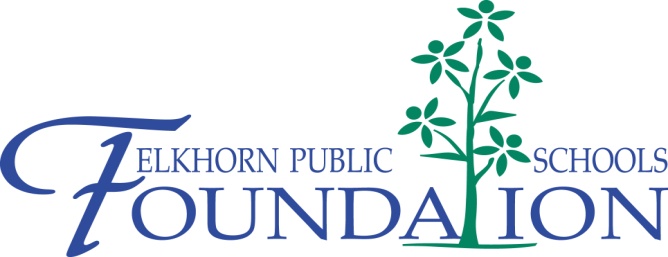 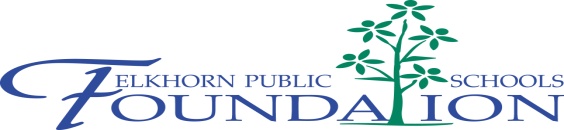 Vic Porter Memorial ScholarshipDeadline February 1, 20163:30 pm at Description of Scholarship: This scholarship honors Coach Porter’s passion and leadership as a basketball coach, as well as the dedication and work ethic he inspired in his players.  The scholarship will be awarded to a graduating senior on the boys Elkhorn High School basketball team who combines his love of basketball with good character. Scholarship Value:  $1,000.00 scholarship paid in the year awarded.Requirements:Applicants must be current members of the Elkhorn High School boys’ basketball team and must have participated on the team for a minimum of two years.The scholarship recipient must enroll at a higher educational institution (ie. vocational school, community college, junior college or four-year college/university).This application MUST BE TYPED or completed by word processor.  The student’s name should be on each page of the application.  Please review application’s questions carefully- not all applications are the same!All accompanying essays MUST BE TYPED and include the student’s name, title of the essay and title of the scholarship in the right hand corner on each page of the essay.Only applications received by the Counseling Center on or before 3:30pm on February 1st will be reviewed and forwarded to the respective scholarship selection committee for consideration.  Any incomplete applications or applications that do not meet the requirements will be rejected.Transcripts will be attached to the application by the high school counseling department.Application Questions:Name			Today’s date				Address			Phone_____________________Parent/Guardian			Email_________________		Cum. GPA & Class Rank (7th Semester) _______________			ACT Composite		Student Name: __________________College Choice(s): 				_____Intended Major: 				_____Scholarships Awarded:  _______________________________________Vocational Plans:__________________________________________________List school activities in which you have been involved, and the years of involvement.List awards received indicating the year received (honor roll, academic letter, student of the month, most improved, etc.).List any offices or leadership positions you have held since entering high school.  Indicate the year in which you held each office.List your involvement in the community including employment, non-school organizations, church, etc.  Include years of involvement for each.List all basketball activities in which you have been involved, including off-season activities. Essay Question: In 500 words or less, please describe the importance of ethical behavior and give examples of how you have demonstrated good character on and off the basketball court.  (Good character is evidenced by trustworthiness, respect for teachers, coaches and peers, responsibility, fairness, caring and good citizenship). This essay must be signed by an Elkhorn High School faculty member attesting to the applicant’s good character. (Separately attach typed essay to this application).The information contained in this application is accurate to my knowledge.  I authorize the scholarship selection committee to validate accordingly.____________________________________________		__________________________Applicant Signature						Date